اسم الطالبة/...................................................................................................................................................بنود تقييم المشروع النهائي العملي لمادة التقنية الرقمية 1-2 للعام الدراسي 1443هـ -  انتهت الأسئلة - تمنياتي لكم بالتوفيق والنجاح  - معلمة المادة : أ- انتصار الزهرانيالمملكة العربية السعوديةوزارة التعليمالإدارة العامة للتعليم بمنطقة صبيامدرسة مجمع هجنبة الشقيق 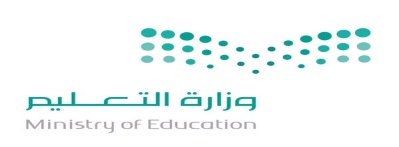 المشروع النهائي العملي لمادة التقنية الرقمية 1-2 للعام الدراسي 1443هـالمادةالتقنية الرقمية1-2المملكة العربية السعوديةوزارة التعليمالإدارة العامة للتعليم بمنطقة صبيامدرسة مجمع هجنبة الشقيق المشروع النهائي العملي لمادة التقنية الرقمية 1-2 للعام الدراسي 1443هـالصفالأول الثانويممستخدمة برنامج  picsartو تطبيق  flipaclipقومي بعمل التالي:الدرجة المستحقةالدرجةبرنامج تعديل الصور:برنامج تعديل الصور:برنامج تعديل الصور:برنامج تعديل الصور:1اختاري صورة واضيفيها كخلفية بالبرنامج.22اختاري صورة مختلفة ومن ثم حددي جزء منها بأحد أدوات التحديد(الحر- الضبابي) ومن ثم انسخيه وضعيه كطبقة على خلفيتك.33غيري حجم الجزء المنسوخ بما يتناسب مع صورة الخلفية.24قومي بكتابة أسمك أو عبارة مناسبة بأي مكان على الصورة.35اضيفي تدرج لوني للنص السابق.16حددي جزء من الصورة واضيفي عليها مرشح (فلتر) من اختيارك27تصدير الصورة وحفظها باسم الطالبة.2برنامج الرسوم المتحركة:برنامج الرسوم المتحركة:برنامج الرسوم المتحركة:برنامج الرسوم المتحركة:8قومي بفتح الصورة التي قمتي بتعديلها سابقا 19اضيفي عنصر متحرك عليها من اختيارك سواء (عنصر جاهز او رسم عنصر)وقومي بتحريكه   310احفظي الصورة المتحركة     1                                                     نقاط أخرى مهمة:                                                     نقاط أخرى مهمة:                                                     نقاط أخرى مهمة:                                                     نقاط أخرى مهمة:11وضوح الفكرة ومناسبتها للقيم الدينية والأخلاقية112تناسب محتويات الصورة مع بعضها البعض والشكل الجمالي213ارفاق جميع الصور قبل التعديل114الالتزام بموعد التسليم1الدرجة النهائيةالدرجة النهائية25